CARGO PÚBLICO ORIGEN DE LA DECLARACIÓN DENOMINACIÓNl.- ACTIVO:Bienes inmuebles:Urbanos:Rústicos:Bienes muebles y valores:Acciones y participaciones en el capital social de sociedades, propias y participadas, y fondos de inversión:et Depósitos en cuentas corrientes o de ahorro, a la vista o a plazo, cuentas financieras y otras im osiciones:2.4. Vehículos:ll.- PASIVO (Créditos, préstamos, deudas, etc):III.- LIQUIDACIONES IMPUESTOS SOBRE LA RENTA, PATRIMONIO Y SOCIEDADES: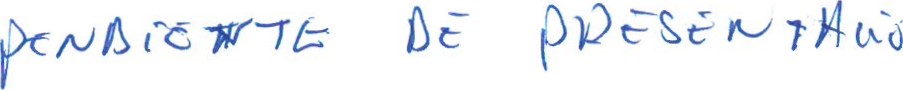 el IV.- ACTIVIDADES:V._ OBSERVACIONES: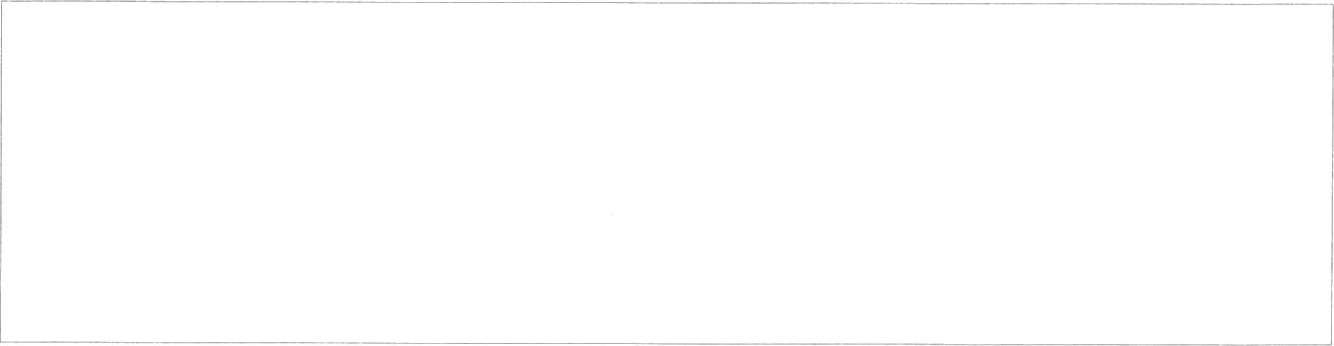 En Las Palmas de Gran Canaria, a 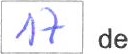 el 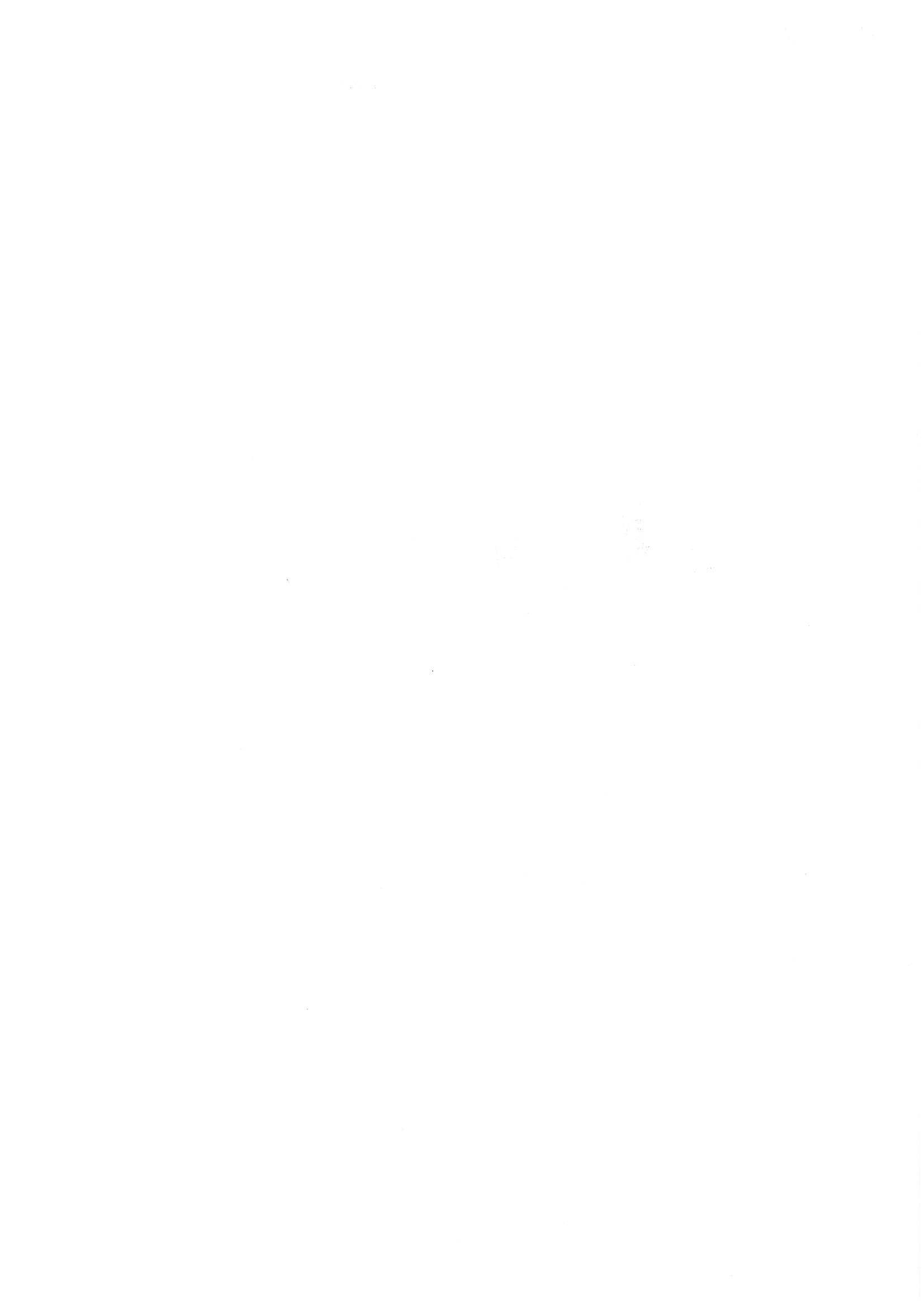 NOMBREPRIMER APELLIDOPRIMER APELLIDOSEGUNDO APELLIDO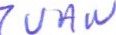 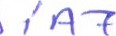 —9--44 C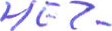 coPJ&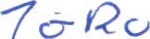 coPJ&Uso o destino principalFecha de adquisiciónValor catastral adecuado al % de titularidad que correspondaAdquirido por herencia, legado o donaciónuìvìejv&g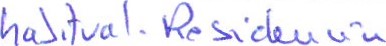 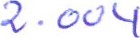 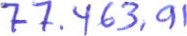 Osí PNO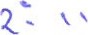 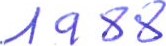 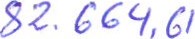 Osí ONOOSí ONOOsí ON0Osí ON0Uso o destino principalFecha de adquisiciónValor catastral o de referencia, individual o acumulado, adecuado al % de titularidad que correspondaAdquirido por herencia, legado o donaciónOsí ONOOsí ONOOsí ON0Osí ON0Osí ONOIdentificaciónNúmeroValoraciónImporte total:2.3. Se uros de vida2.3. Se uros de vidalanes de 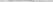 ensiones:Importe total:lanes de DescripciónDescripciónDescripciónDescripciónDescripciónDescripciónDescripciónAntigüedad o Fecha de adquisiciónAntigüedad o Fecha de adquisiciónAntigüedad o Fecha de adquisición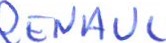 o/o/o/o/o/o/2.5. Otros bienes 2.5. Otros bienes 2.5. Otros bienes derechos de contenido o valor económico si derechos de contenido o valor económico si derechos de contenido o valor económico si nificativo su erior a 6.000 €su erior a 6.000 €su erior a 6.000 €DescripciónDescripciónDescripciónDescripciónDescripciónDescripciónValoraciónValoraciónValoraciónImporte total:ImpuestoBase imponibleCuota resultanteResultado de la declaraciónI.R.P.F.PatrimonioSociedadesDescripción10de 20